Publicado en Robledo de Chavela - Madrid el 04/02/2020 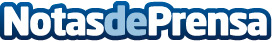 Esta noche se cumplen los doce primeros años del viaje de 'Across The Universe' hacia la Estrella PolarLa emblemática canción de The Beatles se envió desde Robledo de Chavela el 4 de febrero de 2008, donde está ubicado uno de los tres complejos de NASA integrados en la Red del Espacio ProfundoDatos de contacto:Javier Bravo606411053Nota de prensa publicada en: https://www.notasdeprensa.es/esta-noche-se-cumplen-los-doce-primeros-anos Categorias: Internacional Telecomunicaciones Música Sociedad http://www.notasdeprensa.es